■ペット＆ファミリーのペット保険「げんきナンバーわんスマートプロ」
　　　　　
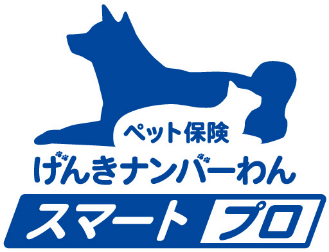 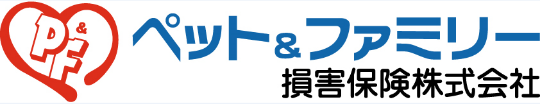 「げんきナンバーわんスマートプロ」のポイント　　　　お引渡し日から1ヶ月間は子犬・子猫の病気やケガの治療費を100％補償します。＜保険金支払限度額10万円＞お引渡し日から1ヶ月間の保険料は無料となります。時間外診療費・往診料も保険のお支払対象となります。保険開始以降に発症した先天性疾患もお支払対象となります。※保険金のお支払い対象とならない治療費がありますので、詳しくは重要事項説明書をご確認ください。◇100％期間の補償内容 補償割合：100％補償支払限度額：10万円保険期間：お引渡し日から1ヶ月保険料：無料◇2ヶ月目以降の継続補償内容（げんきナンバーわんスマート）保険料：小型犬（０歳）　月払5,190円　年払53,930円猫　　（０歳）　月払3,850円　年払40,060円保険期間：1年間※プラン70ご加入の場合(補償割合：70％、年間支払限度額：70万円)※プラン50ご加入の場合(補償割合：50％、年間支払限度額：50万円)※2ヶ月目以降のプランは、お客様が保険契約者となりますので、保険料はお客様ご負担です。お申込みお引渡し時、当店にてご加入手続き後、すぐに補償が開始します。2ヶ月目以降の継続補償は別途お申込みが必要です。お支払方法クレジットカードもしくは口座振替でお支払いただけます。※商品内容は2021年11月現在のものです。詳しくは「パンフレット」「重要事項説明書」等をご覧ください。※別途、先住犬用の商品もご用意しております（7歳11ヶ月まで申込み可）。ぜひ、当店までお問合せください。【取扱い代理店】ペットランドごてんば
〒412-0043 静岡県御殿場市新橋 ９２５番地１号
TEL.0550-82-5108【引受保険会社】ペット＆ファミリー損害保険株式会社
〒110-0015 東京都台東区東上野四丁目27番3号
TEL.0120-584-412PF-D-032 211101